A ještě něco navíc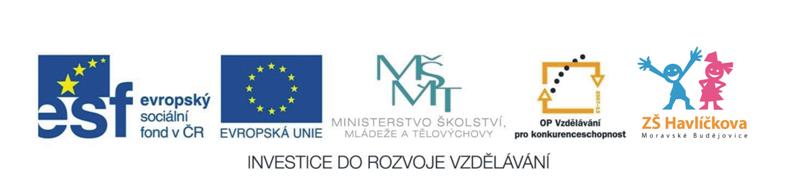 (opakování z učiva geologie)Doplň správná slova do textu.Všechny ………………….. jsou tvořeny souborem zrn jednoho nebo více ……………… .Podle způsobu vzniku je dělíme do tří skupin:   …………………….. , ……………………, a ……………………… .Vybarvi tři minerály, které jsou základními složkami žuly.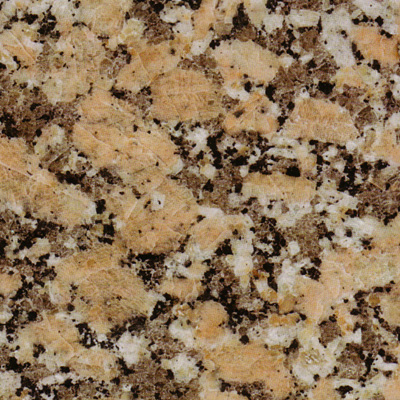 Vytvoř správné dvojice pomocí čísel. Červenou barvou vybarvi energetické suroviny.Nahraď šifru jednotlivými písmeny abecedy a pak utvoř větu:Povrch naší planety tvoří ……………………….. a ………………………….. .Nacházejí se však i na dně oceánů.Utvoř správné trojice (obrázek, název minerálu, využití) a vybarvi je stejnou barvou.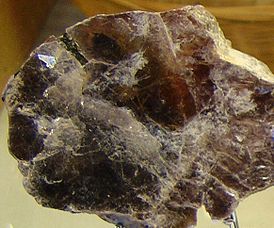 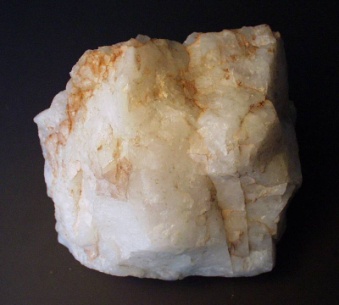 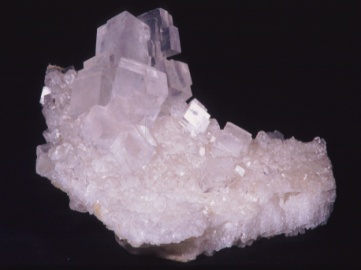 Křemen má celou řadu odrůd. Najdi jich 7 ve čtyřsměrce a dopiš je. (Využij internetu.)Použité zdroje:http://www.hausdorf.cz/katalog-materialu-p28.htmlhttp://cs.wikipedia.org/wiki/Sl%C3%ADdahttp://www.ifg.uni-kiel.de/Museum/html/Mineralogie.htmlhttp://www.horoskopnamiru.cz/drahe-kameny-ii-achat-iHravá přírodověda, Člověk a jeho svět – pracovní sešit pro 4. ročník ZŠNakladatelství Taktik International, Praha 2014K + 2G + 3P - 2F - 1Q + 1Č - 3J + 2Ž - 2J - 3L + 3Ř - 1M + 1K - 2L + 2V + 3CHALCEDONE IZÁHNĚDAROUŤUAEYOŮEYŠAIEYAŽUSIPSAJEEEIŘAECHUINUYKOUÁEEÍOEACITRÍN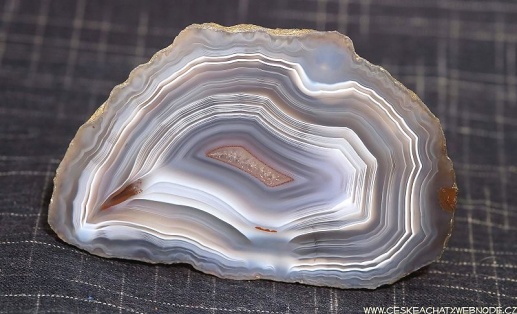 